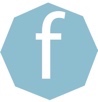 Amusement Ride Safety Facebook PostsPosts to Use with Toolkit Graphics:(Research shows that Facebook posts with images are more likely to attract attention and engagement. We recommend using these posts with the amusement ride safety graphics available on the toolkit page and on Flickr. Text on this page highlighted in yellow indicates a resource available on the toolkit webpage.)Amusement rides might seem safe because they have seatbelts and lap bars, but thousands of children are injured each year while riding. Always make sure your child buckles up and follows the rules on every ride. (use tip graphic)Always stop at the entrance of an amusement ride and read the ride sign out loud to your child. Make sure your child meets the ride requirements, talk to them about the rules, and explain what the ride will be like. Then make a decision about whether your child will ride. Follow this safety tip and more to make every ride fun. (use tip graphic)Dress your child right before riding amusement rides. Skip flip-flops and baggy clothes, which can get caught on rides and cause injuries. More safety tips to help stay safer on amusement rides: (use tip graphic)Adults see lap bars as a reason to stay seated on amusement rides. Children see lap bars as things to climb over or under. Always review the rules and make sure your child follows them on every amusement ride. The most common amusement ride injuries happen when a child falls in, on, off, or against the ride. Offer a helping hand the next time a child is getting into or off of an amusement ride to help prevent injuries. Follow this safety tip and more to help make your day at the park or fair more fun for everyone. Amusement rides can start off fun for a child but can quickly turn scary as the ride continues to move. When children get scared, they might try to get off the ride. This can lead to serious injuries. Always decide if you think a ride is right for your child by reading the posted sign before letting them on the ride.  Posts with Links to Existing Resources:(Social media sites like Facebook auto-populate images when a hyperlink to a website is added to a post. Always look at auto-populated images to make sure they do not display unsafe amusement ride activity. For guidelines on appropriate amusement ride images, consult the toolkit photo selection guide).      Bumps and bruises are the most common injuries to a child while riding an amusement ride, but more serious injuries to the head and neck do occur. Learn more about the dangers of amusement rides and the types of rides that cause the most injuries in this infographic from Nationwide Children’s Hospital. http://bit.ly/2Hus2lx A day riding amusement rides can lead to sunburn, dehydration, and injuries that could put an end to the fun. Always wear sunscreen, drink plenty of water, and follow the rules when riding amusement rides to help keep you and your children safe. Follow these safety tips and more from University of Michigan Medicine http://bit.ly/2HHeT7J It’s hard for children to follow the rules when they see their parents misbehaving. Set a good example at amusement parks and follow the safety rules for each ride. More from Children’s Hospital Colorado on how to prevent amusement ride injuries: http://bit.ly/2Y2l8ZI 